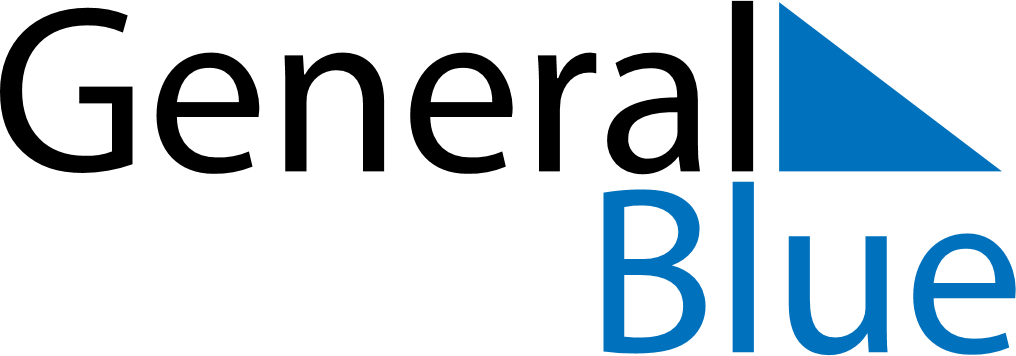 February 2018February 2018February 2018February 2018February 2018February 2018French GuianaFrench GuianaFrench GuianaFrench GuianaFrench GuianaFrench GuianaSundayMondayTuesdayWednesdayThursdayFridaySaturday12345678910111213141516171819202122232425262728NOTES